Ο.Ε.Ν.Γ.Ε. Ομοσπονδία Ενώσεων Νοσοκομειακών Γιατρών ΕλλάδαςO.E.N.G.E. Federation of Hospital Doctors of GreeceΑθήνα 18 Δεκεμβρίου 2020Α.Π:10886ΠΡΟΣ:ΥΠΟΥΡΓΟ ΥΓΕΙΑΣ, κ. ΚΙΚΙΛΙΑ ΒΑΣΙΛΗΥΦΥΠΟΥΡΓΟ ΥΓΕΙΑΣ, κ. ΚΟΝΤΟΖΑΜΑΝΗ ΒΑΣΙΛΗΜΕΛΗ Γ.Σ ΟΕΝΓΕΠΡΟΕΔΡΟΥΣ ΕΝΩΣΕΩΝΦΟΡΕΙΣΜΜΕΌπως ήδη έχουμε ενημερώσει σχετικά, την Τετάρτη 16/12/20 ο διοικητής της 1ης ΥΠΕ στην συνάντηση που είχε με εκπροσώπους της ΟΕΝΓΕ και της ΑΔΕΔΥ δεσμεύτηκε πως θα επανεξέταζε το θέμα των μετακινήσεων του προέδρου του Σωματείου Εργαζομένων του «Άγιου Σάββα» και μέλους του ΔΣ της ΕΙΝΑΠ και άλλων υγειονομικών, από τον Άγιο Σάββα προς άλλο νοσοκομείο. Μάλιστα ο διοικητής της 1ης ΥΠΕ είχε δεσμευτεί ότι μέχρι την επανεξέταση του ζητήματος δε θα γίνει καμία μετακίνηση. Ωστόσο σήμερα, Παρασκευή 18/12/20, αιφνιδιαστικά, μετά από εντολή του υπουργείου, αποφασίστηκε να δρομολογηθούν οι μετακινήσεις εντός την ημέρας. Αν νομίζουν οι υπουργοί και η κυβέρνηση ότι με αυτόν τον χυδαίο, αυταρχικό κατήφορο θα φοβίσουν κανέναν, είναι πολύ βαθιά γελασμένοι.  Οι υγειονομικοί της δημόσιας περίθαλψης που επί μήνες δίνουν στο πλευρό των ασθενών τη μάχη ενάντια στο θάνατο, που οι ίδιοι αρρωσταίνουν και πεθαίνουν πάνω στο καθήκον, δεν πρόκειται να φοβηθούν τις ΕΔΕ, τις διώξεις και τις εκδικητικές μετακινήσεις που εξαπολύει εναντίων τους η κυβέρνηση για να συγκαλύψει τις εγκληματικές της ευθύνες.Όσοι επιλέγουν αυτόν τον κατήφορο το μόνο που επιτυγχάνουν είναι να χαρακτηριστούν οριστικά και αμετάκλητα «δειλοί, μοιραίοι και άβουλοι αντάμα» όπως έλεγε ο ποιητής.Θα συνεχίσουμε και την αυτοθυσία της προσφοράς στους ασθενείς, και τον αγώνα για την υγεία του λαού και την αποκάλυψη των εγκληματικών σας ευθυνών ταυτόχρονα.Είμαστε οι πολλοί, έχουμε το δίκιο, ο λαός είναι μαζί μας.Δεν σας φοβόμαστε, εσείς να μας φοβάστε.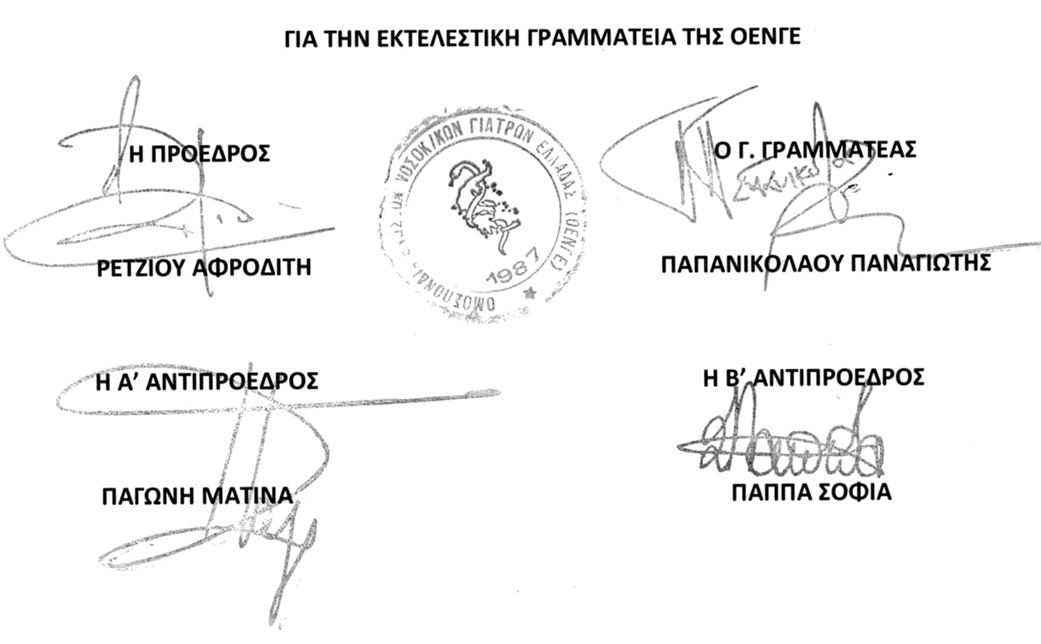 